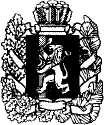 АДМИНИСТРАЦИЯ МАНСКОГО РАЙОНА КРАСНОЯРСКОГО КРАЯПОСТАНОВЛЕНИЕО проведении призыва граждан 1990-1999 годов рожденияна военную службу в апреле-июле 2017 года           В соответствии с Законом РФ№ 53-ФЗ от 28 марта 1998 г. «О воинской обязанности и военной службе», Постановлением Правительства Российской Федерации от 11 ноября . № 663 «Об утверждении Положения                            о призыве на военную службу граждан Российской Федерации», в целях качественного и планомерного проведения призыва на военную службу                           в апреле-июле 2017 года на территории Манского района, руководствуясь                    ч. 6 ст. 43 Федерального закона "Об общих принципах организации местного самоуправления в Российской Федерации" от 06.10.2003 №131-ФЗ администрация района ПОСТАНОВЛЯЕТ:В период с 01.04.2017 г. по 15.07.2017 г. провести призыв                       и отправку в войска юношей 1999 года рождения, а также граждан старших призывных возрастов (1990-1998 г.г.), у которых истекли сроки отсрочек                   от призыва.Работу призывных комиссий осуществлять в соответствии                         с графиком, согласно приложению №1.Отправку призванных граждан на сборный пункт г. Красноярска, проводить согласно графику отправок военного комиссариата Красноярского края.4.	Все мероприятия проводить согласно Плану работы призывной комиссии Манского района в апреле-июле 2017 года при проведении призыва на военную службу граждан 1990-1999 годов рождения, состоящих на воинском учете в военном комиссариате Уярского, Манского                                     и Партизанского районов, согласно приложению № 2.5.	Военному комиссару Уярского, Манского и Партизанского районов: - организовать торжественные проводы граждан, призванных на военную службу, 5 мая 2017 года в 14.00 в РДК; - привлечь к проведению торжественных проводов руководителей предприятий, учреждений, муниципальных предприятий, акционерных обществ, в которых работали или учились юноши, подлежащие призыву на военную службу, а также глав сельских администраций, на территории которых проживают юноши, подлежащие отправки в Вооруженные Силы РФ.6. Постановление опубликовать в информационном бюллетене «Ведомости Манского района»Глава  района                                                                                   Н.Д.Козелепов                                   				Приложение № 1							к  постановлению администрации                                                              района от 04.04.2017 № 335-1ГРАФИКработы призывных комиссий	Примечание: проведение медицинских комиссий могут быть изменены или дополнены                   по согласованию с членами призывной комиссии по принятию распоряжения главы района.Заместитель главы районапо оперативным вопросам                                                           М.Г.Лозовиков                                                                                         										Приложение № 2к  постановлению администрации                                                                  							района от 04.04.2017 № 335-1ПЛАНработы призывной комиссии Манского района в апреле-июле 2017 годапри проведении призыва на военную службу граждан 1990 – 1999 годов рождения    	Заместитель главы района         	по оперативным вопросам                                                                                                                  М.Г.Лозовиков04.04.2017с. Шалинское№335-11 комиссия7 апреля2 комиссия14 апреля3 комиссия21 апреля4 комиссия12 мая5 комиссия26 мая6 комиссия23 июня 7 комиссия7 июля№п/пНаименование мероприятийСрокиОтветственныйКтопривлекаетсяПорядок проведения мероприятий по медицинскому освидетельствованию и медицинскому обследованию граждан с указанием персонального состава врачей-специалистов и среднего медицинского персонала, выделяемого руководителями медицинских организаций по заявкам военного комиссариатаПорядок проведения мероприятий по медицинскому освидетельствованию и медицинскому обследованию граждан с указанием персонального состава врачей-специалистов и среднего медицинского персонала, выделяемого руководителями медицинских организаций по заявкам военного комиссариатаПорядок проведения мероприятий по медицинскому освидетельствованию и медицинскому обследованию граждан с указанием персонального состава врачей-специалистов и среднего медицинского персонала, выделяемого руководителями медицинских организаций по заявкам военного комиссариатаПорядок проведения мероприятий по медицинскому освидетельствованию и медицинскому обследованию граждан с указанием персонального состава врачей-специалистов и среднего медицинского персонала, выделяемого руководителями медицинских организаций по заявкам военного комиссариатаПорядок проведения мероприятий по медицинскому освидетельствованию и медицинскому обследованию граждан с указанием персонального состава врачей-специалистов и среднего медицинского персонала, выделяемого руководителями медицинских организаций по заявкам военного комиссариата1В состав комиссии по медицинскому освидетельствованию граждан, подлежащих призыву на военную службу,  включить следующих врачей-специалистов и средний медицинский персонал от КГБУЗ «Манская районная больница», по персональному расчету согласно приказу главного врача - врач, руководящий работой по медицинскому освидетельствованию граждан, подлежащих призыву на военную службу – Карпова Л.М. (резерв Егорова С.В.)- врач-хирург – Слесаренок К.С. (резерв Фадеев И.В.)- врач-офтальмолог – Филимонова И.Н.- врач-оториноларинголог – Томчик Е.М.- врач-стоматолог – Плеханова Е.И.- врач-невропатолог – Иванов К.Н.- врач-терапевт – Шишкина И.В. (резерв Анциферов А.Г.) - врач-психиатр – Перевозчиков В.Е. (резерв Карпов С.А.) - врач-дерматовенеролог – Томчик Е.М.- медсестра – Рупп М.А.- медсестра – Логачёва И.И.- медсестра – Габьева В.А.- медсестра - чернявсквя Т.А.- медсестра - Изотова А.Ю.- медсестра - Докторук В.М.- медсестра - Маслова Е.С.- врач, руководящий работой по медицинскому освидетельствованию граждан, подлежащих призыву на военную службу – Карпова Л.М. (резерв Егорова С.В.)- врач-хирург – Слесаренок К.С. (резерв Фадеев И.В.)- врач-офтальмолог – Филимонова И.Н.- врач-оториноларинголог – Томчик Е.М.- врач-стоматолог – Плеханова Е.И.- врач-невропатолог – Иванов К.Н.- врач-терапевт – Шишкина И.В. (резерв Анциферов А.Г.) - врач-психиатр – Перевозчиков В.Е. (резерв Карпов С.А.) - врач-дерматовенеролог – Томчик Е.М.- медсестра – Рупп М.А.- медсестра – Логачёва И.И.- медсестра – Габьева В.А.- медсестра - чернявсквя Т.А.- медсестра - Изотова А.Ю.- медсестра - Докторук В.М.- медсестра - Маслова Е.С.- врач, руководящий работой по медицинскому освидетельствованию граждан, подлежащих призыву на военную службу – Карпова Л.М. (резерв Егорова С.В.)- врач-хирург – Слесаренок К.С. (резерв Фадеев И.В.)- врач-офтальмолог – Филимонова И.Н.- врач-оториноларинголог – Томчик Е.М.- врач-стоматолог – Плеханова Е.И.- врач-невропатолог – Иванов К.Н.- врач-терапевт – Шишкина И.В. (резерв Анциферов А.Г.) - врач-психиатр – Перевозчиков В.Е. (резерв Карпов С.А.) - врач-дерматовенеролог – Томчик Е.М.- медсестра – Рупп М.А.- медсестра – Логачёва И.И.- медсестра – Габьева В.А.- медсестра - чернявсквя Т.А.- медсестра - Изотова А.Ю.- медсестра - Докторук В.М.- медсестра - Маслова Е.С.2Утвердить по согласованию с должностными лицами отдела военного комиссариата и главным врачом КГБУЗ «Манская районная больница» перечень лечебно-профилактических учреждений районов, в какие будут направляться на дополнительное обследование и лечение призывники, а также на проведение призывникам флюорографии, анализов, ЭКГ и иных исследованийКГБУЗ «Манская районная больница»- а также в иные лечебно-профилактические учреждения Красноярского края (по согласованию с должностными лицами ВВК ВК Красноярского края) согласно Приказу Министерства здравоохранения Красноярского края № 146-орг от 24.03.2014г.КГБУЗ «Манская районная больница»- а также в иные лечебно-профилактические учреждения Красноярского края (по согласованию с должностными лицами ВВК ВК Красноярского края) согласно Приказу Министерства здравоохранения Красноярского края № 146-орг от 24.03.2014г.КГБУЗ «Манская районная больница»- а также в иные лечебно-профилактические учреждения Красноярского края (по согласованию с должностными лицами ВВК ВК Красноярского края) согласно Приказу Министерства здравоохранения Красноярского края № 146-орг от 24.03.2014г.3Проведение инструкторско-методического занятия с врачами-специалистами и средним медицинским персоналом по порядку ведения медицинского освидетельствования граждан, подлежащих призыву на военную службу, на период призыва а также доведение указаний Военного комиссара Красноярского края и руководящих документов по вопросам медицинского освидетельствования граждан7 апреляФельдшер военного комиссариата Васькова Е.В.состав комиссии по медицинскому освидетельствованию граждан, подлежащих призыву на военную службу4   Проведение медицинского освидетельствования граждан, подлежащих призыву на военную службу, врачами-специалистами и средним медицинским персоналом в ходе призыва и документальное оформление его с режимом работы с 09.00 до 13.00 (до окончания мед. освидетельствования последнего призывника, прибывшего в текущий день) согласно графику проведения медицинского освидетельствования граждан при призыве их на военную службуФельдшер военного комиссариата Васькова Е.В.состав комиссии по медицинскому освидетельствованию граждан, подлежащих призыву на военную службу. Призывники5Направление граждан, подлежащих призыву на военную службу, на дополнительное медицинское обследование осуществлять согласно заключениям врачей-специалистов решением призывной комиссии Манского  района. Контроль над прохождением призывниками дополнительного медицинского обследования осуществлять фельдшеру ВК совместно с должностными лицами лечебных учреждений, куда направлены призывники.в ходе проведения мероприятий по призыву граждан на военную службуФельдшер военного комиссариата Васькова Е.В.состав комиссии по медицинскому освидетельствованию граждан, подлежащих призыву на военную службу. Призывники6По окончании мероприятий по медицинскому освидетельствованию граждан представить главным врачам лечебных учреждений информацию по работе врачей-специалистов и результатов проведенного освидетельствованияпо окончании мероприятий (к 1 августа 2017 г.)Фельдшер военного комиссариата Васькова Е.В.Меры, необходимые для обеспечения своевременной явки граждан в отдел военного комиссариата                                                    на мероприятия, связанные с призывом на военную службу, в том числе привлечение для этого                                             органов внутренних делМеры, необходимые для обеспечения своевременной явки граждан в отдел военного комиссариата                                                    на мероприятия, связанные с призывом на военную службу, в том числе привлечение для этого                                             органов внутренних делМеры, необходимые для обеспечения своевременной явки граждан в отдел военного комиссариата                                                    на мероприятия, связанные с призывом на военную службу, в том числе привлечение для этого                                             органов внутренних делМеры, необходимые для обеспечения своевременной явки граждан в отдел военного комиссариата                                                    на мероприятия, связанные с призывом на военную службу, в том числе привлечение для этого                                             органов внутренних делМеры, необходимые для обеспечения своевременной явки граждан в отдел военного комиссариата                                                    на мероприятия, связанные с призывом на военную службу, в том числе привлечение для этого                                             органов внутренних дел7Перевозку призывников на краевой сборный пункт города Красноярска осуществлять железнодорожным транспортом ОАО «РЖД» с последующей компенсацией расходов согласно госконтракта, заключенного ВККК  на период призыва согласно действующему законодательствусогласно графику поставки призывников на КСПВоенный комиссарСысоев А.В.личный состав отделения призыва 8Информирование граждан, подлежащих призыву на военную службу в ходе призыва, о необходимости их явки на мероприятия по призыву с использованием СМИ (печатные издания газет «Манская жизнь») и об ответственности за уклонение от явки на указанные мероприятия.согласно плану информационного обеспечения призываВоенный комиссарСысоев А.В.Начальник отделения призыва Струков П.П. 9Проведение мероприятий по оповещению (вручение повесток) гражданам, подлежащим призыву на военную службу в ходе призыва, по месту учебы (работы), а также по домашним адресам сотрудниками военного комиссариата и техническими работникамиДо 30 мартаНачальник отделения призыва Струков П.П. Личный состав ВК, иные должностные лица, отвечающие за ведение воинского учета и другие категории граждан10Организация контроля над явкой призывников на мероприятия по призыву. Принятие действенных мер по розыску граждан, не явившихся на мероприятия по призывув ходе проведения мероприятий по призывуВоенный комиссарСысоев А.В.личный состав отделения призыва 11Организация розыска граждан, не явившихся на мероприятия по призыву, а также лиц, уклоняющихся от призыва на военную службу согласно сообщениям военного комиссариата на основании действующего законодательства и иных правовых актовв ходе проведения мероприятий по призыву и в иные сроки (между призывами)Военный комиссарСысоев А.В.Должностные лица ОП № 1 МО МВД России «Уярский»,Личный состав отделения призыва12Подведение итогов проведения мероприятий по розыску призывников силами ВК и ОП № 1 МО МВД России «Уярский» по результатам призыва и планирование мероприятий указанного характера на очередной призыв граждан на военную службув ходе проведения мероприятий по призыву и в иные сроки (между призывами)Военный комиссарСысоев А.В.Должностные лица ОП № 1 МО МВД России «Уярский»Проведение мероприятий призываПроведение мероприятий призываПроведение мероприятий призываПроведение мероприятий призываПроведение мероприятий призыва13Проведение призывных комиссий осуществлять в здании поликлиники  (ул. Уланова, 2) в связи, с чем главному врачу обеспечить комиссию  помещениями и оборудованием необходимым для её проведения. График комиссийГлавный врачШишкина И.В.Врачи, привлекаемые к работе в составе врачебной комиссииИные мероприятия, проводимые призывной комиссией в ходе призыва граждан на военную службуИные мероприятия, проводимые призывной комиссией в ходе призыва граждан на военную службуИные мероприятия, проводимые призывной комиссией в ходе призыва граждан на военную службуИные мероприятия, проводимые призывной комиссией в ходе призыва граждан на военную службуИные мероприятия, проводимые призывной комиссией в ходе призыва граждан на военную службу14Вынесение коллегиальных решений (голосованием) составом призывной комиссии Манского районов в отношении граждан, подлежащих призыву на военную службу, по результатам медицинского освидетельствования с учетом результатов ППО и характеризующих материалов личного дела призывника согласно графику работы призывной комиссии Председатель призывной комиссии Призывная комиссия 15Отменить решение призывной комиссии на призывников, возвращенных с КСП и не отправленных в войска по различным основаниямпо окончании проведения мероприятий по призывуПредседатель призывной комиссии Призывная комиссия 16Подготовить информацию и предоставить ее главе Манского района об итогах призыва граждан на военную службу в апреле-июле 2017 года.до 1августа 2017г. г.Военный комиссарСысоев А.В.Начальник отделения призыва Струков П.П. 